Massachusetts Commission 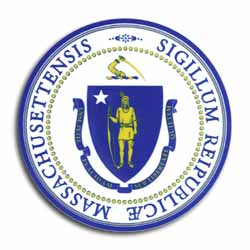 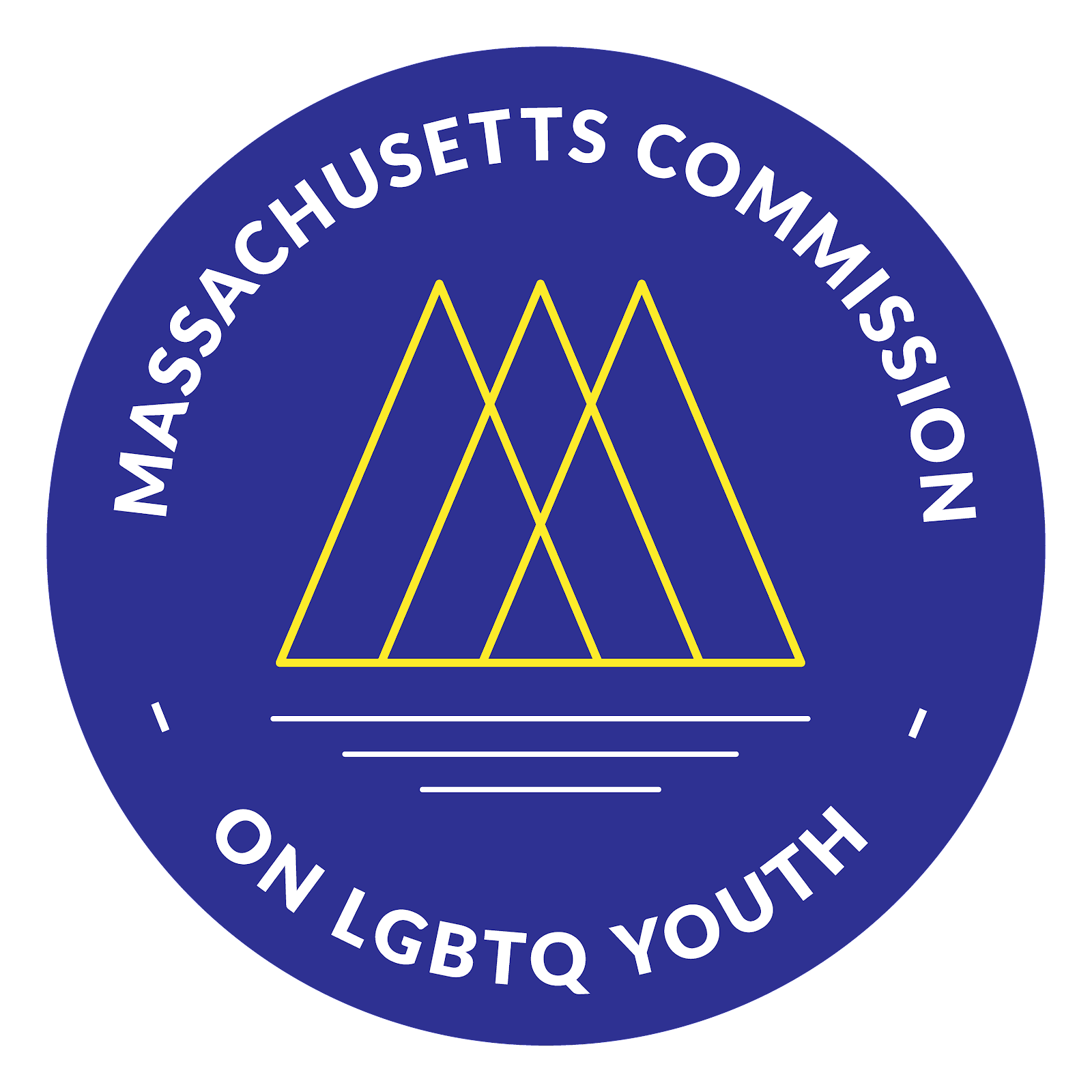 on LGBTQ Youth“Working for a Commonwealth where all youth thrive”Spring Quarterly Meeting AgendaMarch 16, 20226:00-8:00pmZoom registration link: https://www.google.com/url?q=https://us02web.zoom.us/meeting/register/tZ0qfuGrqDIvH9JjkokM-bjxW2La0aT7Ehn-&sa=D&source=calendar&usd=2&usg=AOvVaw03sPw-rIyHemaSKAgU1U5-  6:00 - 6:30 PM: Opening Land acknowledgementIntros & Icebreakers in small groupsApproval of minutes from: December Quarterly Meeting (12/14/2021)Special Commission Meeting (12/22/2021)6:30 - 6:45 PM: Meet the New Executive Director Introduction (Roger) Remarks by new Executive Director, Shaplaie Brooks 6:45 - 7:15 PM:  Call to Action on Trans Day of Visibility—March 31, 2022 Commission Statement Preliminary Planning Ideas for Commission Event Q & A 7:15 - 7:35 PM: Report Outs Budget (Molly) FY22 internal budget amendmentsBudget amendmentsBudget as amended 2/23/22 FY23 state budget line item increase requestLetter to House Ways & Means Letter to Senate Ways & Means Policy (Molly & Legislative Team)  Safe Schools Program (Ashley & Staff)  Sex Work Research Team (Ivy) Racial Justice Committee (Fahmina) 7:35 - 7:55 PM: Announcements  Seeking proposals for spring contracts – RFPs (Rayna) Announcements from Commission Membership? 7:55 PM: ClosingMembers: please share your feedback on this meeting